15 февраля  2018 г.в группе «Фантазёры» прошла литературная гостиная по произведению   А. Милна «Винни-Пух и все – все – все»
Цель мероприятия:  Способствовать формированию читательского интереса и раскрытию творческого потенциала старших дошкольников.Задачи мероприятия: -  закреплять знания детей об особенностях литературных жанров; 
- развивать зрительное и слуховое восприятие, мышление, память, внимание;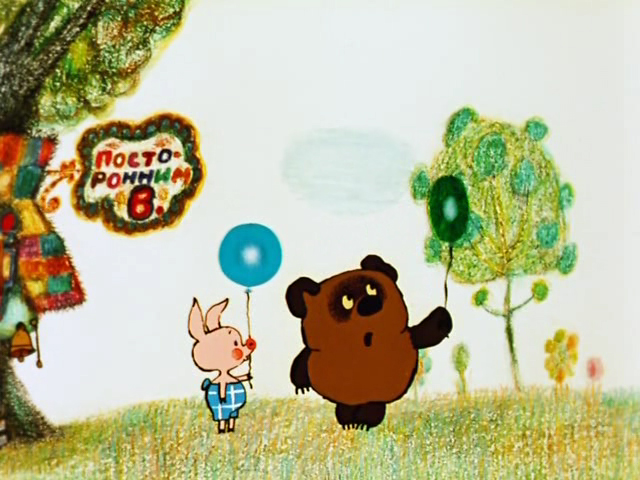 - развивать творческое воображение, художественные способности, умение реализовывать     свой замысел для создания образа, композиции; - развивать эмоциональную активность детей;
-  воспитывать любовь к чтению художественной литературы. 
Известно, что «кто ходит в гости по утрам, тот поступает мудро». Но оказывается, тот, кто прочитал книгу «Винни-Пух и все – все – все», поступил еще мудрее. Потому что, читая, он мог:
Улыбнуться 
                   Рассмеяться
                                           Погрустить
                                                       Разгадать тайну
                                                                                   Испугаться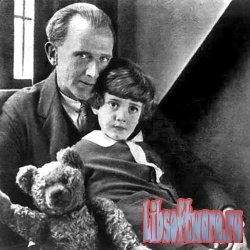                                             Поразмыслить и каждый день, пока читал, имел хорошее настроение. Ведь было это?
Эта удивительная книга родилась в 1926 году. Ее автор, Алан Милн, написал ее для своего сынишки – Кристофера Робина. Сначала у мальчика появился мишка – Винни-Пух, потом остальные игрушки. Все они и стали героями сказки. Сказка писалась до того момента, пока мальчик не вырос. Со взрослой жизнью закончилась игра. Но история о том, что было и что могло бы быть – осталась. Уже для нас с вами.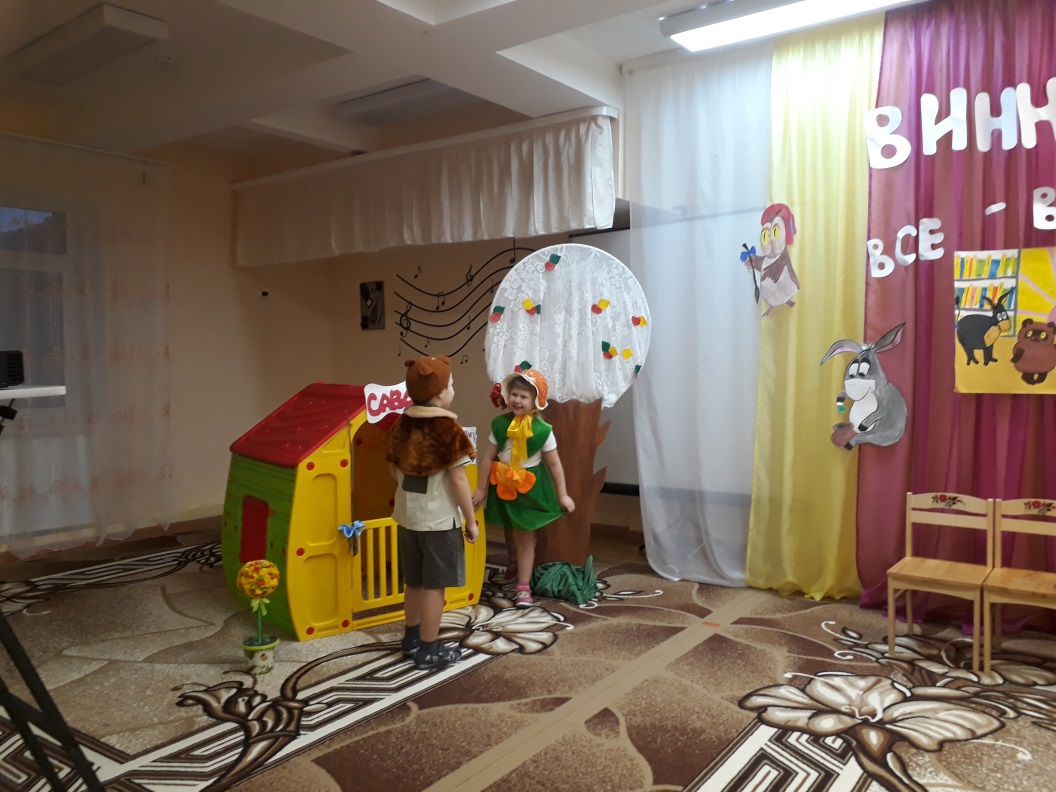 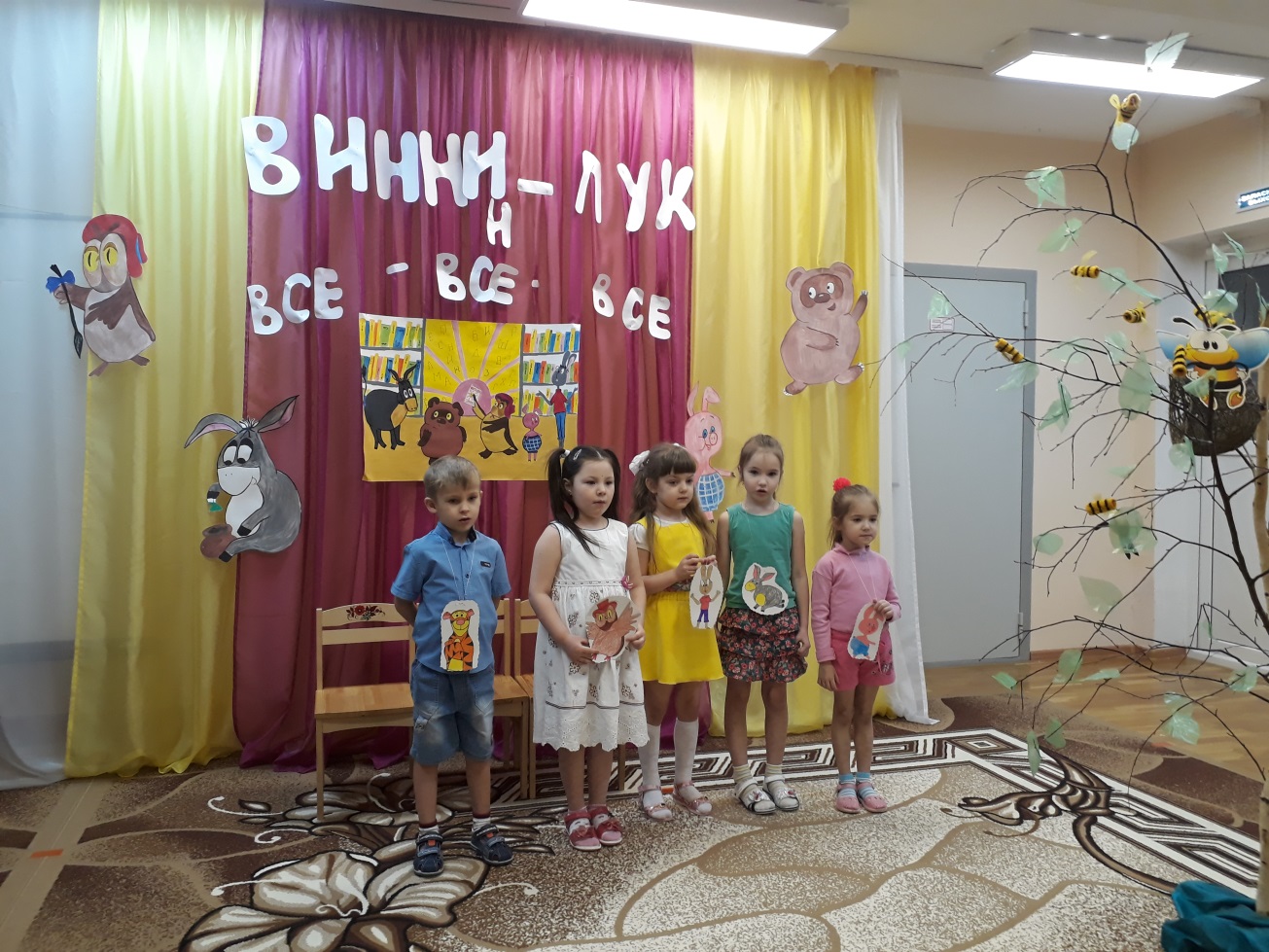 Ребята читали стихи, посвящённые любимым героям. И ярко, эмоционально играли свои роли. Винни-Пух дергает шнурок, вытирает ноги, стучит поворачиваясь  спиной к дому.Винни-Пух:Сова, открывай! Медведь пришел!Сова:Здравствуй, Пух. Что ты так кричишь? Я же не глухая.Чихает.Винни-Пух:Наш Иа потерял свой хвост. Посоветуй, что делать.          Винни-Пух: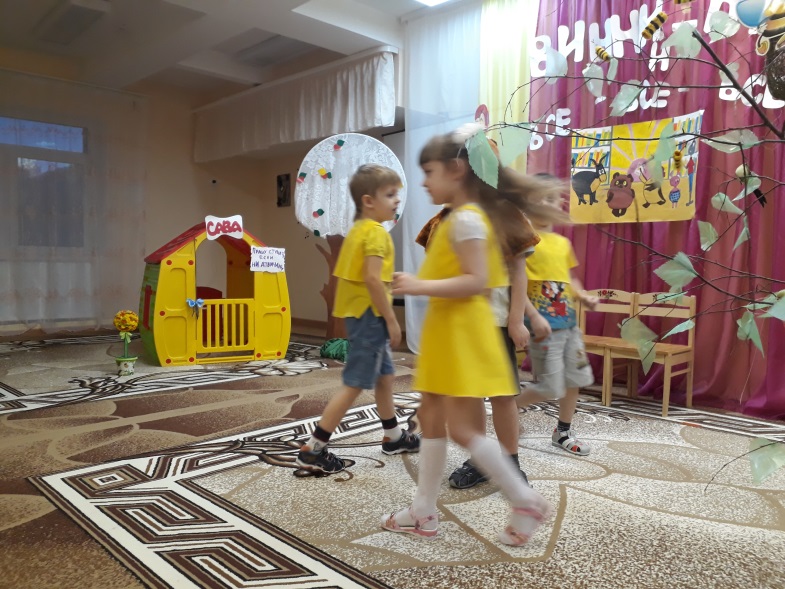 Я тучка, тучка, тучка,А вовсе не медведь.А как приятно тучкеПо небу лететь!Пчела:Говоришь, приятно тучке по небу лететь? Ну, мы тебе сейчас покажем, как наш мед воровать! Ну-ка, окружай его!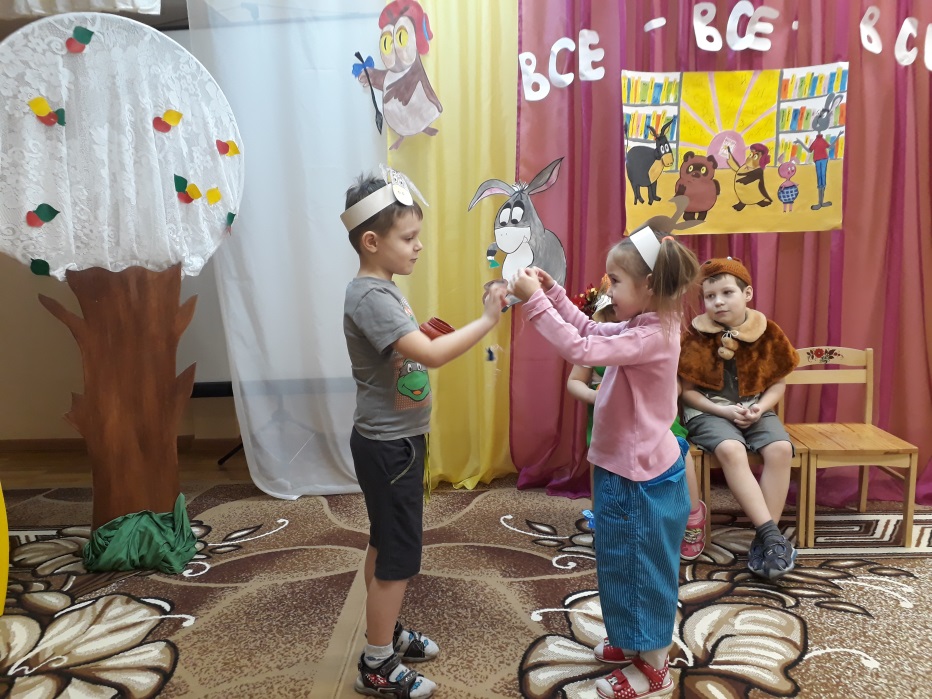 Пятачок:Иа, я нес тебе воздушный шарик, но по дороге упал.Иа:Надеюсь, ты не ушибся?Пятачок:Я – нет. Но шарик…В общем, он лопнул.Иа:Мой подарок? (берет «шарик», рассматривает). Подумать только! Мой любимый цвет. Я буду хранить его в этом горшочке. Ребята   с  педагогами и родителями не только учили слова, но и принимали участие в изготовлении атрибутов к инсценировке. А зрителями были приглашены воспитанники и педагоги  группы «Бабочка».                     В рамках совместного проекта «Книга в моей семье » была приглашена заведующая МБУ ЦБС «Библиотекой семейного чтения» Новикова Наталья Алексеевна.Она предложила новые необычные увлекательные книги для домашнего чтения. «Волшебные рюкзачки» с книгами  сразу же отправились в семьи воспитанников.          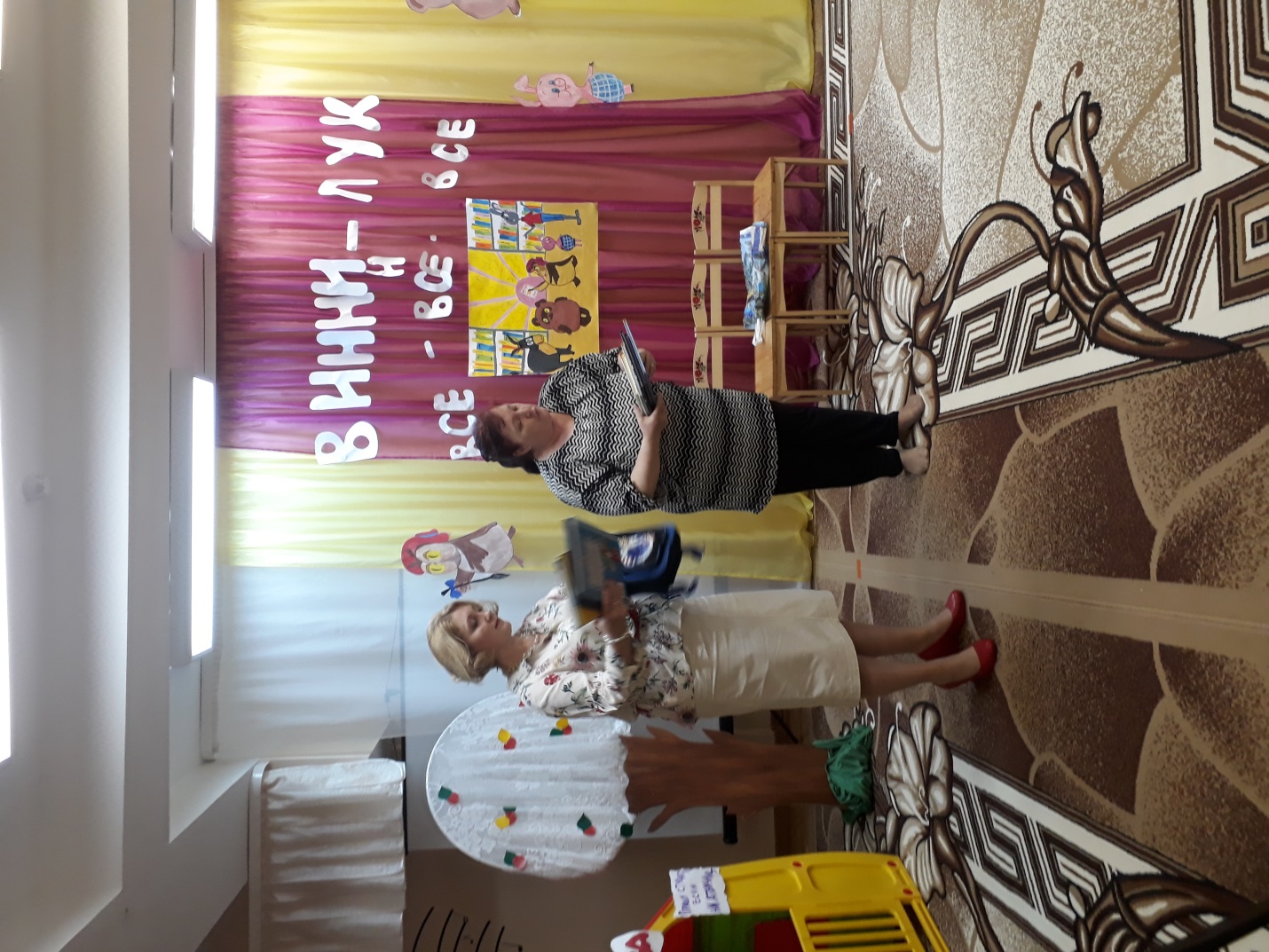 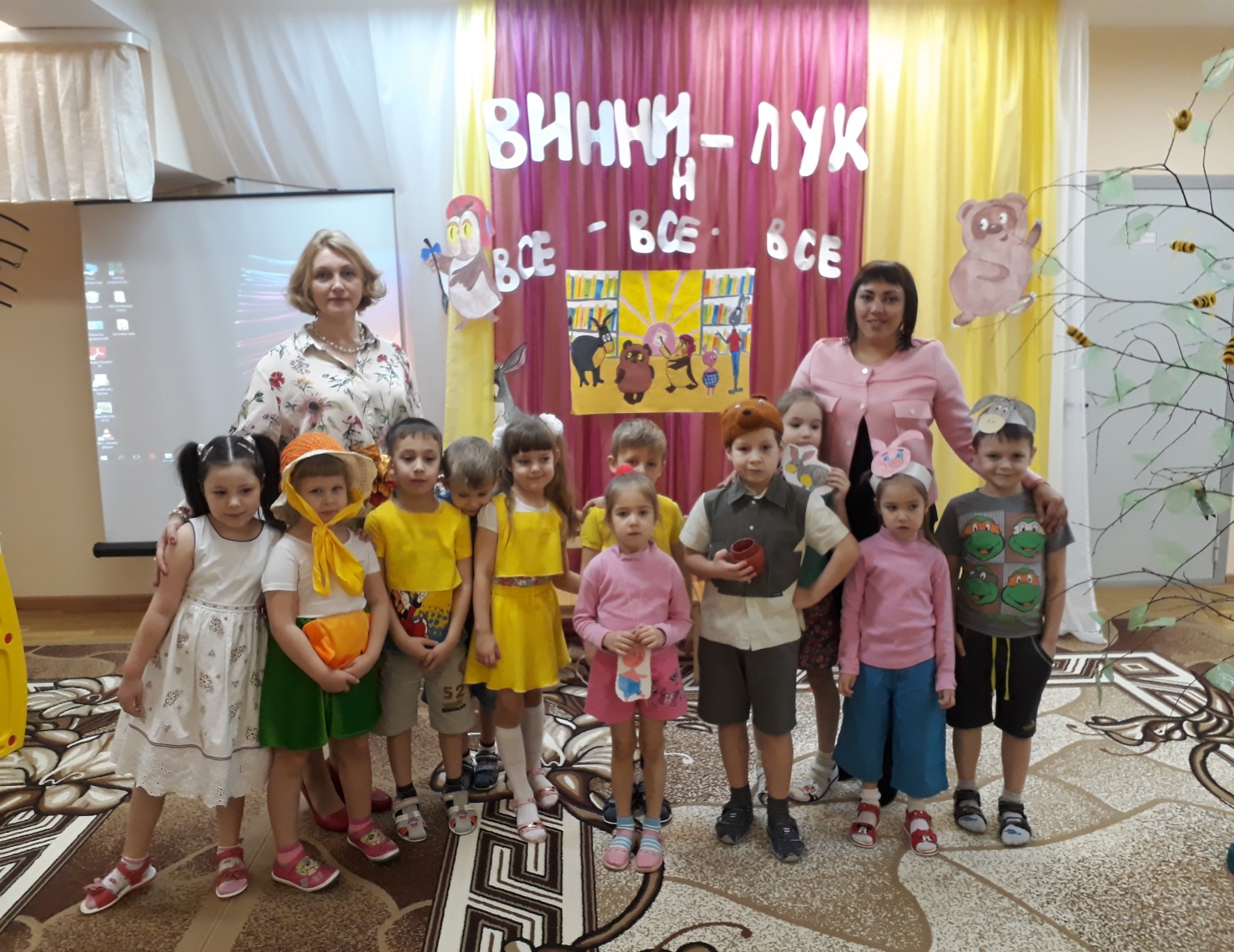 Литературную гостиную подготовили:учитель – логопед Демидова Г.В.воспитатели Васильева А.И., Кузнецова Н.В.                                                                        группа «Фантазёры»